АНКЕТА ПРЕТЕНДЕНТА на назначении агентом по продаже грузовых авиаперевозок АО «Uzbekistan Airways» и основные сведения о претендентеКоличество листов____I. НАИМЕНОВАНИЕ И МЕСТОНАХОЖДЕНИЕ КАНДИДАТА В АГЕНТЫI. НАИМЕНОВАНИЕ И МЕСТОНАХОЖДЕНИЕ КАНДИДАТА В АГЕНТЫI. НАИМЕНОВАНИЕ И МЕСТОНАХОЖДЕНИЕ КАНДИДАТА В АГЕНТЫI. НАИМЕНОВАНИЕ И МЕСТОНАХОЖДЕНИЕ КАНДИДАТА В АГЕНТЫI. НАИМЕНОВАНИЕ И МЕСТОНАХОЖДЕНИЕ КАНДИДАТА В АГЕНТЫI. НАИМЕНОВАНИЕ И МЕСТОНАХОЖДЕНИЕ КАНДИДАТА В АГЕНТЫI. НАИМЕНОВАНИЕ И МЕСТОНАХОЖДЕНИЕ КАНДИДАТА В АГЕНТЫ11Официальное наименование агентства22Торговое наименование, отличное от указанного 
в п.1.33Полный адрес и номера телефонов, телекса, факса офиса, e-mail в котором планируется осуществлять продажуПочтовый индекс                        Город                               Страна (3 буквенный код)Улица                                                                                                                 № ОфисаТел.Телекс/ФаксЭлектронная почтаПочтовый индекс                        Город                               Страна (3 буквенный код)Улица                                                                                                                 № ОфисаТел.Телекс/ФаксЭлектронная почтаПочтовый индекс                        Город                               Страна (3 буквенный код)Улица                                                                                                                 № ОфисаТел.Телекс/ФаксЭлектронная почтаПочтовый индекс                        Город                               Страна (3 буквенный код)Улица                                                                                                                 № ОфисаТел.Телекс/ФаксЭлектронная почта44Если законы вашего государства требуют регистрации, то укажите:Да          Нет Да          Нет Да          Нет Да          Нет a. Номер регистрационной карточки или сертификата на деятельность агентстваб. Дата выдачи  в. Приложите заверенную копию официального свидетельства регистрацииДа          НетДа          НетДа          НетДа          Нет55Страна, в которой Вы на-мереваетесь осуществлять свою деятельность в качестве грузового агента66Предполагаемая дата нача-ла продажи авиаперевозокНастоящим я удостоверяю, что все вышеуказанные данные (включая данные указанные во всех приложенных документах) правдивы и корректны и я уполномочен организацией указанной, в пункте 1 части I. настоящей Заявки подать все сведения и заполнить настоящую Заявку.Также настоящим признается, что данная Заявка является неотъемлемой частью впоследствии заключенного Агентского Соглашения.От лица Заявителя удостоверяю, что если Заявка не будет принята Авиакомпанией, то это не повлечет никаких претензий со стороны Заявителя.Фамилия, инициалы                                                 ДолжностьДата                                                                              ПодписьНастоящим я удостоверяю, что все вышеуказанные данные (включая данные указанные во всех приложенных документах) правдивы и корректны и я уполномочен организацией указанной, в пункте 1 части I. настоящей Заявки подать все сведения и заполнить настоящую Заявку.Также настоящим признается, что данная Заявка является неотъемлемой частью впоследствии заключенного Агентского Соглашения.От лица Заявителя удостоверяю, что если Заявка не будет принята Авиакомпанией, то это не повлечет никаких претензий со стороны Заявителя.Фамилия, инициалы                                                 ДолжностьДата                                                                              ПодписьНастоящим я удостоверяю, что все вышеуказанные данные (включая данные указанные во всех приложенных документах) правдивы и корректны и я уполномочен организацией указанной, в пункте 1 части I. настоящей Заявки подать все сведения и заполнить настоящую Заявку.Также настоящим признается, что данная Заявка является неотъемлемой частью впоследствии заключенного Агентского Соглашения.От лица Заявителя удостоверяю, что если Заявка не будет принята Авиакомпанией, то это не повлечет никаких претензий со стороны Заявителя.Фамилия, инициалы                                                 ДолжностьДата                                                                              ПодписьНастоящим я удостоверяю, что все вышеуказанные данные (включая данные указанные во всех приложенных документах) правдивы и корректны и я уполномочен организацией указанной, в пункте 1 части I. настоящей Заявки подать все сведения и заполнить настоящую Заявку.Также настоящим признается, что данная Заявка является неотъемлемой частью впоследствии заключенного Агентского Соглашения.От лица Заявителя удостоверяю, что если Заявка не будет принята Авиакомпанией, то это не повлечет никаких претензий со стороны Заявителя.Фамилия, инициалы                                                 ДолжностьДата                                                                              ПодписьНастоящим я удостоверяю, что все вышеуказанные данные (включая данные указанные во всех приложенных документах) правдивы и корректны и я уполномочен организацией указанной, в пункте 1 части I. настоящей Заявки подать все сведения и заполнить настоящую Заявку.Также настоящим признается, что данная Заявка является неотъемлемой частью впоследствии заключенного Агентского Соглашения.От лица Заявителя удостоверяю, что если Заявка не будет принята Авиакомпанией, то это не повлечет никаких претензий со стороны Заявителя.Фамилия, инициалы                                                 ДолжностьДата                                                                              ПодписьНастоящим я удостоверяю, что все вышеуказанные данные (включая данные указанные во всех приложенных документах) правдивы и корректны и я уполномочен организацией указанной, в пункте 1 части I. настоящей Заявки подать все сведения и заполнить настоящую Заявку.Также настоящим признается, что данная Заявка является неотъемлемой частью впоследствии заключенного Агентского Соглашения.От лица Заявителя удостоверяю, что если Заявка не будет принята Авиакомпанией, то это не повлечет никаких претензий со стороны Заявителя.Фамилия, инициалы                                                 ДолжностьДата                                                                              ПодписьНастоящим я удостоверяю, что все вышеуказанные данные (включая данные указанные во всех приложенных документах) правдивы и корректны и я уполномочен организацией указанной, в пункте 1 части I. настоящей Заявки подать все сведения и заполнить настоящую Заявку.Также настоящим признается, что данная Заявка является неотъемлемой частью впоследствии заключенного Агентского Соглашения.От лица Заявителя удостоверяю, что если Заявка не будет принята Авиакомпанией, то это не повлечет никаких претензий со стороны Заявителя.Фамилия, инициалы                                                 ДолжностьДата                                                                              ПодписьII. ОСНОВНАЯ ИНФОРМАЦИЯ О КАНДИДАТЕ В АГЕНТЫII. ОСНОВНАЯ ИНФОРМАЦИЯ О КАНДИДАТЕ В АГЕНТЫII. ОСНОВНАЯ ИНФОРМАЦИЯ О КАНДИДАТЕ В АГЕНТЫII. ОСНОВНАЯ ИНФОРМАЦИЯ О КАНДИДАТЕ В АГЕНТЫII. ОСНОВНАЯ ИНФОРМАЦИЯ О КАНДИДАТЕ В АГЕНТЫII. ОСНОВНАЯ ИНФОРМАЦИЯ О КАНДИДАТЕ В АГЕНТЫII. ОСНОВНАЯ ИНФОРМАЦИЯ О КАНДИДАТЕ В АГЕНТЫИнформация, запрашиваемая в данной анкете, требуется рассмотрения Вашего заявления о назначении агентом по продаже грузовых перевозок АО «Uzbekistan Airways». Пожалуйста, заполните все разделы анкеты и приложите один экземпляр к заявлению о назначении агентом по продаже грузовых перевозок АО «Uzbekistan Airways». Если нужно больше места для предоставления какой-либо информации, необходимой для полного ответа на вопросы анкеты, пожалуйста, снимите копию нужных страниц, заполните нужные разделы, приложите к своей анкете.Информация, запрашиваемая в данной анкете, требуется рассмотрения Вашего заявления о назначении агентом по продаже грузовых перевозок АО «Uzbekistan Airways». Пожалуйста, заполните все разделы анкеты и приложите один экземпляр к заявлению о назначении агентом по продаже грузовых перевозок АО «Uzbekistan Airways». Если нужно больше места для предоставления какой-либо информации, необходимой для полного ответа на вопросы анкеты, пожалуйста, снимите копию нужных страниц, заполните нужные разделы, приложите к своей анкете.Информация, запрашиваемая в данной анкете, требуется рассмотрения Вашего заявления о назначении агентом по продаже грузовых перевозок АО «Uzbekistan Airways». Пожалуйста, заполните все разделы анкеты и приложите один экземпляр к заявлению о назначении агентом по продаже грузовых перевозок АО «Uzbekistan Airways». Если нужно больше места для предоставления какой-либо информации, необходимой для полного ответа на вопросы анкеты, пожалуйста, снимите копию нужных страниц, заполните нужные разделы, приложите к своей анкете.Информация, запрашиваемая в данной анкете, требуется рассмотрения Вашего заявления о назначении агентом по продаже грузовых перевозок АО «Uzbekistan Airways». Пожалуйста, заполните все разделы анкеты и приложите один экземпляр к заявлению о назначении агентом по продаже грузовых перевозок АО «Uzbekistan Airways». Если нужно больше места для предоставления какой-либо информации, необходимой для полного ответа на вопросы анкеты, пожалуйста, снимите копию нужных страниц, заполните нужные разделы, приложите к своей анкете.Информация, запрашиваемая в данной анкете, требуется рассмотрения Вашего заявления о назначении агентом по продаже грузовых перевозок АО «Uzbekistan Airways». Пожалуйста, заполните все разделы анкеты и приложите один экземпляр к заявлению о назначении агентом по продаже грузовых перевозок АО «Uzbekistan Airways». Если нужно больше места для предоставления какой-либо информации, необходимой для полного ответа на вопросы анкеты, пожалуйста, снимите копию нужных страниц, заполните нужные разделы, приложите к своей анкете.Информация, запрашиваемая в данной анкете, требуется рассмотрения Вашего заявления о назначении агентом по продаже грузовых перевозок АО «Uzbekistan Airways». Пожалуйста, заполните все разделы анкеты и приложите один экземпляр к заявлению о назначении агентом по продаже грузовых перевозок АО «Uzbekistan Airways». Если нужно больше места для предоставления какой-либо информации, необходимой для полного ответа на вопросы анкеты, пожалуйста, снимите копию нужных страниц, заполните нужные разделы, приложите к своей анкете.Информация, запрашиваемая в данной анкете, требуется рассмотрения Вашего заявления о назначении агентом по продаже грузовых перевозок АО «Uzbekistan Airways». Пожалуйста, заполните все разделы анкеты и приложите один экземпляр к заявлению о назначении агентом по продаже грузовых перевозок АО «Uzbekistan Airways». Если нужно больше места для предоставления какой-либо информации, необходимой для полного ответа на вопросы анкеты, пожалуйста, снимите копию нужных страниц, заполните нужные разделы, приложите к своей анкете.Документы (копии) которые должны быть приложены к анкете:                         Да        Нет Документы (копии) которые должны быть приложены к анкете:                         Да        Нет Документы (копии) которые должны быть приложены к анкете:                         Да        Нет Документы (копии) которые должны быть приложены к анкете:                         Да        Нет Документы (копии) которые должны быть приложены к анкете:                         Да        Нет Документы (копии) которые должны быть приложены к анкете:                         Да        Нет Документы (копии) которые должны быть приложены к анкете:                         Да        Нет 1Устав предприятии и копия паспорта руководителяУстав предприятии и копия паспорта руководителяУстав предприятии и копия паспорта руководителяУстав предприятии и копия паспорта руководителяУстав предприятии и копия паспорта руководителя2Учредительный договор и копия паспорта Учредителя/ейУчредительный договор и копия паспорта Учредителя/ейУчредительный договор и копия паспорта Учредителя/ейУчредительный договор и копия паспорта Учредителя/ейУчредительный договор и копия паспорта Учредителя/ей3Свидетельство о государственной регистрацииСвидетельство о государственной регистрацииСвидетельство о государственной регистрацииСвидетельство о государственной регистрацииСвидетельство о государственной регистрации4При требовании страны Претендента, лицензия или сертификаты на право заниматься деятельностью по продаже грузовых перевозок и обработке грузовПри требовании страны Претендента, лицензия или сертификаты на право заниматься деятельностью по продаже грузовых перевозок и обработке грузовПри требовании страны Претендента, лицензия или сертификаты на право заниматься деятельностью по продаже грузовых перевозок и обработке грузовПри требовании страны Претендента, лицензия или сертификаты на право заниматься деятельностью по продаже грузовых перевозок и обработке грузовПри требовании страны Претендента, лицензия или сертификаты на право заниматься деятельностью по продаже грузовых перевозок и обработке грузов5Сертификаты по подготовке организации / продажи грузовых перевозок;Сертификаты по подготовке организации безопасной перевозке опасных грузовСертификаты по подготовке организации / продажи грузовых перевозок;Сертификаты по подготовке организации безопасной перевозке опасных грузовСертификаты по подготовке организации / продажи грузовых перевозок;Сертификаты по подготовке организации безопасной перевозке опасных грузовСертификаты по подготовке организации / продажи грузовых перевозок;Сертификаты по подготовке организации безопасной перевозке опасных грузовСертификаты по подготовке организации / продажи грузовых перевозок;Сертификаты по подготовке организации безопасной перевозке опасных грузов6Сведения о финансовом состоянии агента (выписка о текущем состоянии банковского счета, в том числе валютного, документальное подтверждение отсутствия просроченной кредиторской/дебиторской задолженности – справка обслуживающего банка информация об отсутствии неоплаченных счетов в Картотеке №2 «Расчетные документы, не оплаченные в срок»)Сведения о финансовом состоянии агента (выписка о текущем состоянии банковского счета, в том числе валютного, документальное подтверждение отсутствия просроченной кредиторской/дебиторской задолженности – справка обслуживающего банка информация об отсутствии неоплаченных счетов в Картотеке №2 «Расчетные документы, не оплаченные в срок»)Сведения о финансовом состоянии агента (выписка о текущем состоянии банковского счета, в том числе валютного, документальное подтверждение отсутствия просроченной кредиторской/дебиторской задолженности – справка обслуживающего банка информация об отсутствии неоплаченных счетов в Картотеке №2 «Расчетные документы, не оплаченные в срок»)Сведения о финансовом состоянии агента (выписка о текущем состоянии банковского счета, в том числе валютного, документальное подтверждение отсутствия просроченной кредиторской/дебиторской задолженности – справка обслуживающего банка информация об отсутствии неоплаченных счетов в Картотеке №2 «Расчетные документы, не оплаченные в срок»)Сведения о финансовом состоянии агента (выписка о текущем состоянии банковского счета, в том числе валютного, документальное подтверждение отсутствия просроченной кредиторской/дебиторской задолженности – справка обслуживающего банка информация об отсутствии неоплаченных счетов в Картотеке №2 «Расчетные документы, не оплаченные в срок»)7Бухгалтерский отчет за последний отчетный год или аудиторское заключение за последний отчетный год, в случае работы организации Претендента более годаБухгалтерский отчет за последний отчетный год или аудиторское заключение за последний отчетный год, в случае работы организации Претендента более годаБухгалтерский отчет за последний отчетный год или аудиторское заключение за последний отчетный год, в случае работы организации Претендента более годаБухгалтерский отчет за последний отчетный год или аудиторское заключение за последний отчетный год, в случае работы организации Претендента более годаБухгалтерский отчет за последний отчетный год или аудиторское заключение за последний отчетный год, в случае работы организации Претендента более года8Фирменный бланк с оттисками всех имеющийся печатейФирменный бланк с оттисками всех имеющийся печатейФирменный бланк с оттисками всех имеющийся печатейФирменный бланк с оттисками всех имеющийся печатейФирменный бланк с оттисками всех имеющийся печатей9Договор аренды помещения с приложением фотографий офиса (фасад и внутренние помещения)Договор аренды помещения с приложением фотографий офиса (фасад и внутренние помещения)Договор аренды помещения с приложением фотографий офиса (фасад и внутренние помещения)Договор аренды помещения с приложением фотографий офиса (фасад и внутренние помещения)Договор аренды помещения с приложением фотографий офиса (фасад и внутренние помещения)7. Форма собственностиа. Претендент является единственным владельцем.             Да        Нет        Н/П7. Форма собственностиа. Претендент является единственным владельцем.             Да        Нет        Н/П7. Форма собственностиа. Претендент является единственным владельцем.             Да        Нет        Н/П7. Форма собственностиа. Претендент является единственным владельцем.             Да        Нет        Н/П7. Форма собственностиа. Претендент является единственным владельцем.             Да        Нет        Н/П7. Форма собственностиа. Претендент является единственным владельцем.             Да        Нет        Н/П7. Форма собственностиа. Претендент является единственным владельцем.             Да        Нет        Н/ПИмяИмяИмяАдресАдресАдресПочтовый индекс                        Город                             Страна (3 буквенный код)Улица                                                                                                                 № ОфисаПочтовый индекс                        Город                             Страна (3 буквенный код)Улица                                                                                                                 № ОфисаКаков объем и форма Вашего активного участия в деятельности грузового агентстваКаков объем и форма Вашего активного участия в деятельности грузового агентстваКаков объем и форма Вашего активного участия в деятельности грузового агентстваб. Претендент, являющийся совместным предприятиемДля каждого партнерского государства:                                  Да        Нет        Н/Пб. Претендент, являющийся совместным предприятиемДля каждого партнерского государства:                                  Да        Нет        Н/Пб. Претендент, являющийся совместным предприятиемДля каждого партнерского государства:                                  Да        Нет        Н/Пб. Претендент, являющийся совместным предприятиемДля каждого партнерского государства:                                  Да        Нет        Н/Пб. Претендент, являющийся совместным предприятиемДля каждого партнерского государства:                                  Да        Нет        Н/Пб. Претендент, являющийся совместным предприятиемДля каждого партнерского государства:                                  Да        Нет        Н/Пб. Претендент, являющийся совместным предприятиемДля каждого партнерского государства:                                  Да        Нет        Н/Пб. Претендент, являющийся совместным предприятиемДля каждого партнерского государства:                                  Да        Нет        Н/ПааНазваниеНазваниеббФорма партнерстваФорма партнерстваввГлавный партнерГлавный партнерггПартнер с ограниченными правамиПартнер с ограниченными правамиддПроцент или степень участия партнера в делеПроцент или степень участия партнера в делеc)  Претендент является корпорацией, фирмой или компаниейc)  Претендент является корпорацией, фирмой или компаниейc)  Претендент является корпорацией, фирмой или компаниейc)  Претендент является корпорацией, фирмой или компаниейc)  Претендент является корпорацией, фирмой или компаниейc)  Претендент является корпорацией, фирмой или компаниейc)  Претендент является корпорацией, фирмой или компаниейc)  Претендент является корпорацией, фирмой или компаниейааНаименованиеНаименованиеббДата объединенияДата объединенияввИмя(ена) директора (ов)Имя(ена) директора (ов)ггИмена и должности ключевых менеджеровИмена и должности ключевых менеджеровДля каждого акционераДля каждого акционераДля каждого акционераДля каждого акционераДля каждого акционераДля каждого акционераДля каждого акционераДля каждого акционераааИмя/наименованиеИмя/наименованиеббАдресАдресввПроцент имеющего капиталаПроцент имеющего капиталаггЕсли попечитель или опекун для кого-то, то для кого?Если попечитель или опекун для кого-то, то для кого?г. Претендент является ассоциациейг. Претендент является ассоциациейг. Претендент является ассоциациейг. Претендент является ассоциациейг. Претендент является ассоциациейг. Претендент является ассоциациейг. Претендент является ассоциациейг. Претендент является ассоциациейааНаименованиеНаименованиеббТипТипввМестонахождениеМестонахождениеПочтовый индекс                         Город                            Страна (3 буквенный код)Улица                                                                                                                 № ОфисаПочтовый индекс                         Город                            Страна (3 буквенный код)Улица                                                                                                                 № ОфисаПочтовый индекс                         Город                            Страна (3 буквенный код)Улица                                                                                                                 № ОфисаПочтовый индекс                         Город                            Страна (3 буквенный код)Улица                                                                                                                 № ОфисаггДата организации ассоциацииДата организации ассоциацииИмена членов, руководителей, менеджеровИмена членов, руководителей, менеджеров8. Имеет ли Ваша фирма Агентское соглашение по грузу, исполненное IATA?Если да, то укажите:8. Имеет ли Ваша фирма Агентское соглашение по грузу, исполненное IATA?Если да, то укажите:8. Имеет ли Ваша фирма Агентское соглашение по грузу, исполненное IATA?Если да, то укажите:8. Имеет ли Ваша фирма Агентское соглашение по грузу, исполненное IATA?Если да, то укажите:8. Имеет ли Ваша фирма Агентское соглашение по грузу, исполненное IATA?Если да, то укажите:8. Имеет ли Ваша фирма Агентское соглашение по грузу, исполненное IATA?Если да, то укажите:ааЦифровой код агентства IATAЦифровой код агентства IATAЦифровой код агентства IATAббДата выдачиДата выдачиДата выдачиввИмя, на которое оно было оформленоИмя, на которое оно было оформленоИмя, на которое оно было оформленоггПричина отменыПричина отменыПричина отмены9. Является ли ваша фирма уполномоченным агентом IATA по грузовым перевозкам? Если да, то укажите:9. Является ли ваша фирма уполномоченным агентом IATA по грузовым перевозкам? Если да, то укажите:9. Является ли ваша фирма уполномоченным агентом IATA по грузовым перевозкам? Если да, то укажите:9. Является ли ваша фирма уполномоченным агентом IATA по грузовым перевозкам? Если да, то укажите:9. Является ли ваша фирма уполномоченным агентом IATA по грузовым перевозкам? Если да, то укажите:9. Является ли ваша фирма уполномоченным агентом IATA по грузовым перевозкам? Если да, то укажите: Цифровой код агентства вашего головного офиса Цифровой код агентства вашего головного офиса10. Является ли ваша фирма Генеральным агентом по продаже и обработки груза длякакой-либо авиакомпании? Если да, предоставьте список таких авиакомпаний:10. Является ли ваша фирма Генеральным агентом по продаже и обработки груза длякакой-либо авиакомпании? Если да, предоставьте список таких авиакомпаний:10. Является ли ваша фирма Генеральным агентом по продаже и обработки груза длякакой-либо авиакомпании? Если да, предоставьте список таких авиакомпаний:10. Является ли ваша фирма Генеральным агентом по продаже и обработки груза длякакой-либо авиакомпании? Если да, предоставьте список таких авиакомпаний:10. Является ли ваша фирма Генеральным агентом по продаже и обработки груза длякакой-либо авиакомпании? Если да, предоставьте список таких авиакомпаний:10. Является ли ваша фирма Генеральным агентом по продаже и обработки груза длякакой-либо авиакомпании? Если да, предоставьте список таких авиакомпаний:Двухбуквенный код авиакомпанийДвухбуквенный код авиакомпаний11. Опишите основную базовую деятельность вашей фирмы (Таможенный брокер, организация морских перевозок грузов, турагент и т.д.)11. Опишите основную базовую деятельность вашей фирмы (Таможенный брокер, организация морских перевозок грузов, турагент и т.д.)11. Опишите основную базовую деятельность вашей фирмы (Таможенный брокер, организация морских перевозок грузов, турагент и т.д.)11. Опишите основную базовую деятельность вашей фирмы (Таможенный брокер, организация морских перевозок грузов, турагент и т.д.)11. Опишите основную базовую деятельность вашей фирмы (Таможенный брокер, организация морских перевозок грузов, турагент и т.д.)11. Опишите основную базовую деятельность вашей фирмы (Таможенный брокер, организация морских перевозок грузов, турагент и т.д.)Если да, представьте подробную информацию:Если да, представьте подробную информацию:12. Использует ли совместно ваша фирма сейчас или собирается совместно использовать офисные или складские площади или оборудование с другим лицом или фирмой?12. Использует ли совместно ваша фирма сейчас или собирается совместно использовать офисные или складские площади или оборудование с другим лицом или фирмой?12. Использует ли совместно ваша фирма сейчас или собирается совместно использовать офисные или складские площади или оборудование с другим лицом или фирмой?12. Использует ли совместно ваша фирма сейчас или собирается совместно использовать офисные или складские площади или оборудование с другим лицом или фирмой?12. Использует ли совместно ваша фирма сейчас или собирается совместно использовать офисные или складские площади или оборудование с другим лицом или фирмой?12. Использует ли совместно ваша фирма сейчас или собирается совместно использовать офисные или складские площади или оборудование с другим лицом или фирмой?Если да, представьте подробную информациюЕсли да, представьте подробную информацию13. Выполняет ли ваша фирма перевозку груза автомобильным транспортом?13. Выполняет ли ваша фирма перевозку груза автомобильным транспортом?13. Выполняет ли ваша фирма перевозку груза автомобильным транспортом?13. Выполняет ли ваша фирма перевозку груза автомобильным транспортом?13. Выполняет ли ваша фирма перевозку груза автомобильным транспортом?13. Выполняет ли ваша фирма перевозку груза автомобильным транспортом?Если да, представьте подробную информациюЕсли да, представьте подробную информацию14. Если да, то использует ли ваша фирма свои наземные транспортные средства?14. Если да, то использует ли ваша фирма свои наземные транспортные средства?14. Если да, то использует ли ваша фирма свои наземные транспортные средства?14. Если да, то использует ли ваша фирма свои наземные транспортные средства?14. Если да, то использует ли ваша фирма свои наземные транспортные средства?14. Если да, то использует ли ваша фирма свои наземные транспортные средства?Если да, представьте подробную информациюЕсли да, представьте подробную информацию15. Является ли ваша фирма членом национальной или международной ассоциации форвардеров? Если да, укажите наименование ассоциации.15. Является ли ваша фирма членом национальной или международной ассоциации форвардеров? Если да, укажите наименование ассоциации.15. Является ли ваша фирма членом национальной или международной ассоциации форвардеров? Если да, укажите наименование ассоциации.15. Является ли ваша фирма членом национальной или международной ассоциации форвардеров? Если да, укажите наименование ассоциации.15. Является ли ваша фирма членом национальной или международной ассоциации форвардеров? Если да, укажите наименование ассоциации.15. Является ли ваша фирма членом национальной или международной ассоциации форвардеров? Если да, укажите наименование ассоциации.16. Имеет ли ваша фирма полномочия на составление таможенных деклараций? Если да, перечислите имена персонала, уполномоченных подписывать такие декларации.16. Имеет ли ваша фирма полномочия на составление таможенных деклараций? Если да, перечислите имена персонала, уполномоченных подписывать такие декларации.16. Имеет ли ваша фирма полномочия на составление таможенных деклараций? Если да, перечислите имена персонала, уполномоченных подписывать такие декларации.16. Имеет ли ваша фирма полномочия на составление таможенных деклараций? Если да, перечислите имена персонала, уполномоченных подписывать такие декларации.16. Имеет ли ваша фирма полномочия на составление таможенных деклараций? Если да, перечислите имена персонала, уполномоченных подписывать такие декларации.16. Имеет ли ваша фирма полномочия на составление таможенных деклараций? Если да, перечислите имена персонала, уполномоченных подписывать такие декларации.Производственные и офисные помещения и оборудованиеПроизводственные и офисные помещения и оборудованиеПроизводственные и офисные помещения и оборудованиеПроизводственные и офисные помещения и оборудованиеПроизводственные и офисные помещения и оборудованиеПроизводственные и офисные помещения и оборудованиеПроизводственные и офисные помещения и оборудованиеПроизводственные и офисные помещения и оборудованиеПроизводственные и офисные помещения и оборудованиеПроизводственные и офисные помещения и оборудованиеПроизводственные и офисные помещения и оборудованиеПроизводственные и офисные помещения и оборудованиеПроизводственные и офисные помещения и оборудованиеПроизводственные и офисные помещения и оборудованиеПроизводственные и офисные помещения и оборудованиеПроизводственные и офисные помещения и оборудованиеПроизводственные и офисные помещения и оборудованиеПроизводственные и офисные помещения и оборудованиеПроизводственные и офисные помещения и оборудованиеПроизводственные и офисные помещения и оборудованиеПроизводственные и офисные помещения и оборудованиеПожалуйста, ответьте на вопросы 17-33 для каждого пункта обслуживания, котороевы собираетесь предложить АО «Uzbekistan Airways» в качестве офиса, помещения, склада, через который ваша фирма совершает в настоящее время или намеривается выполнять продажу грузовых перевозок, включая прием к перевозке груза, подготовленного для авиаперевозкиПожалуйста, ответьте на вопросы 17-33 для каждого пункта обслуживания, котороевы собираетесь предложить АО «Uzbekistan Airways» в качестве офиса, помещения, склада, через который ваша фирма совершает в настоящее время или намеривается выполнять продажу грузовых перевозок, включая прием к перевозке груза, подготовленного для авиаперевозкиПожалуйста, ответьте на вопросы 17-33 для каждого пункта обслуживания, котороевы собираетесь предложить АО «Uzbekistan Airways» в качестве офиса, помещения, склада, через который ваша фирма совершает в настоящее время или намеривается выполнять продажу грузовых перевозок, включая прием к перевозке груза, подготовленного для авиаперевозкиПожалуйста, ответьте на вопросы 17-33 для каждого пункта обслуживания, котороевы собираетесь предложить АО «Uzbekistan Airways» в качестве офиса, помещения, склада, через который ваша фирма совершает в настоящее время или намеривается выполнять продажу грузовых перевозок, включая прием к перевозке груза, подготовленного для авиаперевозкиПожалуйста, ответьте на вопросы 17-33 для каждого пункта обслуживания, котороевы собираетесь предложить АО «Uzbekistan Airways» в качестве офиса, помещения, склада, через который ваша фирма совершает в настоящее время или намеривается выполнять продажу грузовых перевозок, включая прием к перевозке груза, подготовленного для авиаперевозкиПожалуйста, ответьте на вопросы 17-33 для каждого пункта обслуживания, котороевы собираетесь предложить АО «Uzbekistan Airways» в качестве офиса, помещения, склада, через который ваша фирма совершает в настоящее время или намеривается выполнять продажу грузовых перевозок, включая прием к перевозке груза, подготовленного для авиаперевозкиПожалуйста, ответьте на вопросы 17-33 для каждого пункта обслуживания, котороевы собираетесь предложить АО «Uzbekistan Airways» в качестве офиса, помещения, склада, через который ваша фирма совершает в настоящее время или намеривается выполнять продажу грузовых перевозок, включая прием к перевозке груза, подготовленного для авиаперевозкиПожалуйста, ответьте на вопросы 17-33 для каждого пункта обслуживания, котороевы собираетесь предложить АО «Uzbekistan Airways» в качестве офиса, помещения, склада, через который ваша фирма совершает в настоящее время или намеривается выполнять продажу грузовых перевозок, включая прием к перевозке груза, подготовленного для авиаперевозкиПожалуйста, ответьте на вопросы 17-33 для каждого пункта обслуживания, котороевы собираетесь предложить АО «Uzbekistan Airways» в качестве офиса, помещения, склада, через который ваша фирма совершает в настоящее время или намеривается выполнять продажу грузовых перевозок, включая прием к перевозке груза, подготовленного для авиаперевозкиПожалуйста, ответьте на вопросы 17-33 для каждого пункта обслуживания, котороевы собираетесь предложить АО «Uzbekistan Airways» в качестве офиса, помещения, склада, через который ваша фирма совершает в настоящее время или намеривается выполнять продажу грузовых перевозок, включая прием к перевозке груза, подготовленного для авиаперевозкиПожалуйста, ответьте на вопросы 17-33 для каждого пункта обслуживания, котороевы собираетесь предложить АО «Uzbekistan Airways» в качестве офиса, помещения, склада, через который ваша фирма совершает в настоящее время или намеривается выполнять продажу грузовых перевозок, включая прием к перевозке груза, подготовленного для авиаперевозкиПожалуйста, ответьте на вопросы 17-33 для каждого пункта обслуживания, котороевы собираетесь предложить АО «Uzbekistan Airways» в качестве офиса, помещения, склада, через который ваша фирма совершает в настоящее время или намеривается выполнять продажу грузовых перевозок, включая прием к перевозке груза, подготовленного для авиаперевозкиПожалуйста, ответьте на вопросы 17-33 для каждого пункта обслуживания, котороевы собираетесь предложить АО «Uzbekistan Airways» в качестве офиса, помещения, склада, через который ваша фирма совершает в настоящее время или намеривается выполнять продажу грузовых перевозок, включая прием к перевозке груза, подготовленного для авиаперевозкиПожалуйста, ответьте на вопросы 17-33 для каждого пункта обслуживания, котороевы собираетесь предложить АО «Uzbekistan Airways» в качестве офиса, помещения, склада, через который ваша фирма совершает в настоящее время или намеривается выполнять продажу грузовых перевозок, включая прием к перевозке груза, подготовленного для авиаперевозкиПожалуйста, ответьте на вопросы 17-33 для каждого пункта обслуживания, котороевы собираетесь предложить АО «Uzbekistan Airways» в качестве офиса, помещения, склада, через который ваша фирма совершает в настоящее время или намеривается выполнять продажу грузовых перевозок, включая прием к перевозке груза, подготовленного для авиаперевозкиПожалуйста, ответьте на вопросы 17-33 для каждого пункта обслуживания, котороевы собираетесь предложить АО «Uzbekistan Airways» в качестве офиса, помещения, склада, через который ваша фирма совершает в настоящее время или намеривается выполнять продажу грузовых перевозок, включая прием к перевозке груза, подготовленного для авиаперевозкиПожалуйста, ответьте на вопросы 17-33 для каждого пункта обслуживания, котороевы собираетесь предложить АО «Uzbekistan Airways» в качестве офиса, помещения, склада, через который ваша фирма совершает в настоящее время или намеривается выполнять продажу грузовых перевозок, включая прием к перевозке груза, подготовленного для авиаперевозкиПожалуйста, ответьте на вопросы 17-33 для каждого пункта обслуживания, котороевы собираетесь предложить АО «Uzbekistan Airways» в качестве офиса, помещения, склада, через который ваша фирма совершает в настоящее время или намеривается выполнять продажу грузовых перевозок, включая прием к перевозке груза, подготовленного для авиаперевозкиПожалуйста, ответьте на вопросы 17-33 для каждого пункта обслуживания, котороевы собираетесь предложить АО «Uzbekistan Airways» в качестве офиса, помещения, склада, через который ваша фирма совершает в настоящее время или намеривается выполнять продажу грузовых перевозок, включая прием к перевозке груза, подготовленного для авиаперевозкиПожалуйста, ответьте на вопросы 17-33 для каждого пункта обслуживания, котороевы собираетесь предложить АО «Uzbekistan Airways» в качестве офиса, помещения, склада, через который ваша фирма совершает в настоящее время или намеривается выполнять продажу грузовых перевозок, включая прием к перевозке груза, подготовленного для авиаперевозкиПожалуйста, ответьте на вопросы 17-33 для каждого пункта обслуживания, котороевы собираетесь предложить АО «Uzbekistan Airways» в качестве офиса, помещения, склада, через который ваша фирма совершает в настоящее время или намеривается выполнять продажу грузовых перевозок, включая прием к перевозке груза, подготовленного для авиаперевозки17. Офис (или офисная зона если он объединена со складскими помещениями)17. Офис (или офисная зона если он объединена со складскими помещениями)17. Офис (или офисная зона если он объединена со складскими помещениями)17. Офис (или офисная зона если он объединена со складскими помещениями)17. Офис (или офисная зона если он объединена со складскими помещениями)17. Офис (или офисная зона если он объединена со складскими помещениями)17. Офис (или офисная зона если он объединена со складскими помещениями)17. Офис (или офисная зона если он объединена со складскими помещениями)17. Офис (или офисная зона если он объединена со складскими помещениями)17. Офис (или офисная зона если он объединена со складскими помещениями)17. Офис (или офисная зона если он объединена со складскими помещениями)17. Офис (или офисная зона если он объединена со складскими помещениями)17. Офис (или офисная зона если он объединена со складскими помещениями)17. Офис (или офисная зона если он объединена со складскими помещениями)17. Офис (или офисная зона если он объединена со складскими помещениями)17. Офис (или офисная зона если он объединена со складскими помещениями)17. Офис (или офисная зона если он объединена со складскими помещениями)17. Офис (или офисная зона если он объединена со складскими помещениями)17. Офис (или офисная зона если он объединена со складскими помещениями)17. Офис (или офисная зона если он объединена со складскими помещениями)17. Офис (или офисная зона если он объединена со складскими помещениями)18. Вид помещения - укажите18. Вид помещения - укажите18. Вид помещения - укажите18. Вид помещения - укажите18. Вид помещения - укажите18. Вид помещения - укажите18. Вид помещения - укажите18. Вид помещения - укажите18. Вид помещения - укажите18. Вид помещения - укажите18. Вид помещения - укажите18. Вид помещения - укажите18. Вид помещения - укажите18. Вид помещения - укажите18. Вид помещения - укажите18. Вид помещения - укажите18. Вид помещения - укажите18. Вид помещения - укажите18. Вид помещения - укажите18. Вид помещения - укажите18. Вид помещения - укажитеаааофисофисофисофисбббдополнительный офисдополнительный офисдополнительный офисдополнительный офисвввскладскладскладскладгггдополнительный складдополнительный складдополнительный складдополнительный склад19. Размер19. Размер19. Размер19. Размер19. Размер19. Размер19. Размер19. Размер19. Размер19. Размер19. Размер19. Размер19. Размер19. Размер19. Размер19. Размер19. Размер19. Размер19. Размер19. Размер19. РазмерaaaОбщая площадьОбщая площадьОбщая площадьОбщая площадьбббПлощадь, используемая для обработки грузаПлощадь, используемая для обработки грузаПлощадь, используемая для обработки грузаПлощадь, используемая для обработки груза20. Производится ли подготовка груза к перевозке в этом пункте обслуживания?20. Производится ли подготовка груза к перевозке в этом пункте обслуживания?20. Производится ли подготовка груза к перевозке в этом пункте обслуживания?20. Производится ли подготовка груза к перевозке в этом пункте обслуживания?20. Производится ли подготовка груза к перевозке в этом пункте обслуживания?20. Производится ли подготовка груза к перевозке в этом пункте обслуживания?20. Производится ли подготовка груза к перевозке в этом пункте обслуживания?20. Производится ли подготовка груза к перевозке в этом пункте обслуживания?20. Производится ли подготовка груза к перевозке в этом пункте обслуживания?20. Производится ли подготовка груза к перевозке в этом пункте обслуживания?20. Производится ли подготовка груза к перевозке в этом пункте обслуживания?20. Производится ли подготовка груза к перевозке в этом пункте обслуживания?20. Производится ли подготовка груза к перевозке в этом пункте обслуживания?20. Производится ли подготовка груза к перевозке в этом пункте обслуживания?20. Производится ли подготовка груза к перевозке в этом пункте обслуживания?20. Производится ли подготовка груза к перевозке в этом пункте обслуживания?20. Производится ли подготовка груза к перевозке в этом пункте обслуживания?20. Производится ли подготовка груза к перевозке в этом пункте обслуживания?20. Производится ли подготовка груза к перевозке в этом пункте обслуживания?20. Производится ли подготовка груза к перевозке в этом пункте обслуживания?20. Производится ли подготовка груза к перевозке в этом пункте обслуживания?__________________________________________________________________________________________________________________________________________________________________________________________________________________________________________________________________________________________________________________________________________________________________________________________________________________________________________________________________________________________________________________________________________________________________________________________________________________________________________________________________________21. Расстояние до ближайшего аэропорта21. Расстояние до ближайшего аэропорта21. Расстояние до ближайшего аэропорта21. Расстояние до ближайшего аэропорта21. Расстояние до ближайшего аэропорта21. Расстояние до ближайшего аэропорта21. Расстояние до ближайшего аэропорта21. Расстояние до ближайшего аэропорта21. Расстояние до ближайшего аэропорта21. Расстояние до ближайшего аэропорта21. Расстояние до ближайшего аэропорта21. Расстояние до ближайшего аэропорта21. Расстояние до ближайшего аэропорта21. Расстояние до ближайшего аэропорта21. Расстояние до ближайшего аэропорта21. Расстояние до ближайшего аэропорта21. Расстояние до ближайшего аэропорта21. Расстояние до ближайшего аэропорта21. Расстояние до ближайшего аэропорта21. Расстояние до ближайшего аэропорта21. Расстояние до ближайшего аэропорта________________________________________________________________________________________________________________________________________________________________________________________________________________________________________________________________________________________________________________________________________________________________________________________________________________________________________________________________________________________________________________________________________________________________________________________________________________________________________________________________________________________________________________________________________________________________________________________________________________________________________________________________________________________________________________________________________________________________________________________________________________________________________________________________________________________________________________________________________________________________________________________________________________________________________________________________________________________________________________________________________________22. Дата, на которую данный пункт был открыт для коммерческой деятельности22. Дата, на которую данный пункт был открыт для коммерческой деятельности22. Дата, на которую данный пункт был открыт для коммерческой деятельности22. Дата, на которую данный пункт был открыт для коммерческой деятельности22. Дата, на которую данный пункт был открыт для коммерческой деятельности22. Дата, на которую данный пункт был открыт для коммерческой деятельности22. Дата, на которую данный пункт был открыт для коммерческой деятельности22. Дата, на которую данный пункт был открыт для коммерческой деятельности22. Дата, на которую данный пункт был открыт для коммерческой деятельности22. Дата, на которую данный пункт был открыт для коммерческой деятельности22. Дата, на которую данный пункт был открыт для коммерческой деятельности22. Дата, на которую данный пункт был открыт для коммерческой деятельности22. Дата, на которую данный пункт был открыт для коммерческой деятельности22. Дата, на которую данный пункт был открыт для коммерческой деятельности22. Дата, на которую данный пункт был открыт для коммерческой деятельности22. Дата, на которую данный пункт был открыт для коммерческой деятельности22. Дата, на которую данный пункт был открыт для коммерческой деятельности22. Дата, на которую данный пункт был открыт для коммерческой деятельности22. Дата, на которую данный пункт был открыт для коммерческой деятельности22. Дата, на которую данный пункт был открыт для коммерческой деятельности22. Дата, на которую данный пункт был открыт для коммерческой деятельностиДатаДатаДатаДатаДатаДатаДатаДатаДатаДатаДатаДатаКем: претендентом/владельцемКем: претендентом/владельцемКем: претендентом/владельцемКем: претендентом/владельцемКем: претендентом/владельцемКем: претендентом/владельцемКем: претендентом/владельцемКем: претендентом/владельцемКем: претендентом/владельцемКем: претендентом/владельцемКем: претендентом/владельцемКем: претендентом/владельцем23. Перечислите аэропорты, обслуживаемые данным пунктом23. Перечислите аэропорты, обслуживаемые данным пунктом23. Перечислите аэропорты, обслуживаемые данным пунктом23. Перечислите аэропорты, обслуживаемые данным пунктом23. Перечислите аэропорты, обслуживаемые данным пунктом23. Перечислите аэропорты, обслуживаемые данным пунктом23. Перечислите аэропорты, обслуживаемые данным пунктом23. Перечислите аэропорты, обслуживаемые данным пунктом23. Перечислите аэропорты, обслуживаемые данным пунктом23. Перечислите аэропорты, обслуживаемые данным пунктом23. Перечислите аэропорты, обслуживаемые данным пунктом23. Перечислите аэропорты, обслуживаемые данным пунктом23. Перечислите аэропорты, обслуживаемые данным пунктом23. Перечислите аэропорты, обслуживаемые данным пунктом23. Перечислите аэропорты, обслуживаемые данным пунктом23. Перечислите аэропорты, обслуживаемые данным пунктом23. Перечислите аэропорты, обслуживаемые данным пунктом23. Перечислите аэропорты, обслуживаемые данным пунктом23. Перечислите аэропорты, обслуживаемые данным пунктом23. Перечислите аэропорты, обслуживаемые данным пунктом23. Перечислите аэропорты, обслуживаемые данным пунктомТрехбуквенный код ИАТА аэропорта/название городаТрехбуквенный код ИАТА аэропорта/название городаТрехбуквенный код ИАТА аэропорта/название городаТрехбуквенный код ИАТА аэропорта/название городаТрехбуквенный код ИАТА аэропорта/название городаТрехбуквенный код ИАТА аэропорта/название городаТрехбуквенный код ИАТА аэропорта/название городаТрехбуквенный код ИАТА аэропорта/название городаТрехбуквенный код ИАТА аэропорта/название городаТрехбуквенный код ИАТА аэропорта/название городаТрехбуквенный код ИАТА аэропорта/название городаТрехбуквенный код ИАТА аэропорта/название городаТрехбуквенный код ИАТА аэропорта/название городаТрехбуквенный код ИАТА аэропорта/название городаТрехбуквенный код ИАТА аэропорта/название городаТрехбуквенный код ИАТА аэропорта/название города24. Если офис арендован, приложите копию договора об аренде и предоставьтеследующую информацию:       Да         Нет24. Если офис арендован, приложите копию договора об аренде и предоставьтеследующую информацию:       Да         Нет24. Если офис арендован, приложите копию договора об аренде и предоставьтеследующую информацию:       Да         Нет24. Если офис арендован, приложите копию договора об аренде и предоставьтеследующую информацию:       Да         Нет24. Если офис арендован, приложите копию договора об аренде и предоставьтеследующую информацию:       Да         Нет24. Если офис арендован, приложите копию договора об аренде и предоставьтеследующую информацию:       Да         Нет24. Если офис арендован, приложите копию договора об аренде и предоставьтеследующую информацию:       Да         Нет24. Если офис арендован, приложите копию договора об аренде и предоставьтеследующую информацию:       Да         Нет24. Если офис арендован, приложите копию договора об аренде и предоставьтеследующую информацию:       Да         Нет24. Если офис арендован, приложите копию договора об аренде и предоставьтеследующую информацию:       Да         Нет24. Если офис арендован, приложите копию договора об аренде и предоставьтеследующую информацию:       Да         Нет24. Если офис арендован, приложите копию договора об аренде и предоставьтеследующую информацию:       Да         Нет24. Если офис арендован, приложите копию договора об аренде и предоставьтеследующую информацию:       Да         Нет24. Если офис арендован, приложите копию договора об аренде и предоставьтеследующую информацию:       Да         Нет24. Если офис арендован, приложите копию договора об аренде и предоставьтеследующую информацию:       Да         Нет24. Если офис арендован, приложите копию договора об аренде и предоставьтеследующую информацию:       Да         Нет24. Если офис арендован, приложите копию договора об аренде и предоставьтеследующую информацию:       Да         Нет24. Если офис арендован, приложите копию договора об аренде и предоставьтеследующую информацию:       Да         Нет24. Если офис арендован, приложите копию договора об аренде и предоставьтеследующую информацию:       Да         Нет24. Если офис арендован, приложите копию договора об аренде и предоставьтеследующую информацию:       Да         Нет24. Если офис арендован, приложите копию договора об аренде и предоставьтеследующую информацию:       Да         НетааИмя наименование лица, предоставляю-щего арендуИмя наименование лица, предоставляю-щего арендуИмя наименование лица, предоставляю-щего арендуИмя наименование лица, предоставляю-щего арендуИмя наименование лица, предоставляю-щего арендуИмя наименование лица, предоставляю-щего арендуИмя наименование лица, предоставляю-щего арендуИмя наименование лица, предоставляю-щего арендуИмя наименование лица, предоставляю-щего арендуббСрок действия арендыСрок действия арендыСрок действия арендыСрок действия арендыСрок действия арендыСрок действия арендыСрок действия арендыСрок действия арендыСрок действия арендыввДата окончания арендыДата окончания арендыДата окончания арендыДата окончания арендыДата окончания арендыДата окончания арендыДата окончания арендыДата окончания арендыДата окончания арендыггДругая необходимая информация, по этому вопросуДругая необходимая информация, по этому вопросуДругая необходимая информация, по этому вопросуДругая необходимая информация, по этому вопросуДругая необходимая информация, по этому вопросуДругая необходимая информация, по этому вопросуДругая необходимая информация, по этому вопросуДругая необходимая информация, по этому вопросуДругая необходимая информация, по этому вопросу25. Является ли офис открытым для широкой клиентуры? Если да, какие рабочие часы и дни недели, когда данный офис открыто для такой клиентуры25. Является ли офис открытым для широкой клиентуры? Если да, какие рабочие часы и дни недели, когда данный офис открыто для такой клиентуры25. Является ли офис открытым для широкой клиентуры? Если да, какие рабочие часы и дни недели, когда данный офис открыто для такой клиентуры25. Является ли офис открытым для широкой клиентуры? Если да, какие рабочие часы и дни недели, когда данный офис открыто для такой клиентуры25. Является ли офис открытым для широкой клиентуры? Если да, какие рабочие часы и дни недели, когда данный офис открыто для такой клиентуры25. Является ли офис открытым для широкой клиентуры? Если да, какие рабочие часы и дни недели, когда данный офис открыто для такой клиентуры25. Является ли офис открытым для широкой клиентуры? Если да, какие рабочие часы и дни недели, когда данный офис открыто для такой клиентуры25. Является ли офис открытым для широкой клиентуры? Если да, какие рабочие часы и дни недели, когда данный офис открыто для такой клиентуры25. Является ли офис открытым для широкой клиентуры? Если да, какие рабочие часы и дни недели, когда данный офис открыто для такой клиентуры25. Является ли офис открытым для широкой клиентуры? Если да, какие рабочие часы и дни недели, когда данный офис открыто для такой клиентуры25. Является ли офис открытым для широкой клиентуры? Если да, какие рабочие часы и дни недели, когда данный офис открыто для такой клиентуры25. Является ли офис открытым для широкой клиентуры? Если да, какие рабочие часы и дни недели, когда данный офис открыто для такой клиентуры25. Является ли офис открытым для широкой клиентуры? Если да, какие рабочие часы и дни недели, когда данный офис открыто для такой клиентуры25. Является ли офис открытым для широкой клиентуры? Если да, какие рабочие часы и дни недели, когда данный офис открыто для такой клиентуры25. Является ли офис открытым для широкой клиентуры? Если да, какие рабочие часы и дни недели, когда данный офис открыто для такой клиентуры25. Является ли офис открытым для широкой клиентуры? Если да, какие рабочие часы и дни недели, когда данный офис открыто для такой клиентуры25. Является ли офис открытым для широкой клиентуры? Если да, какие рабочие часы и дни недели, когда данный офис открыто для такой клиентуры25. Является ли офис открытым для широкой клиентуры? Если да, какие рабочие часы и дни недели, когда данный офис открыто для такой клиентуры25. Является ли офис открытым для широкой клиентуры? Если да, какие рабочие часы и дни недели, когда данный офис открыто для такой клиентуры25. Является ли офис открытым для широкой клиентуры? Если да, какие рабочие часы и дни недели, когда данный офис открыто для такой клиентуры25. Является ли офис открытым для широкой клиентуры? Если да, какие рабочие часы и дни недели, когда данный офис открыто для такой клиентуры  ПН           ВТ           СР           ЧТ           ПТ           СБ           ВС  ПН           ВТ           СР           ЧТ           ПТ           СБ           ВС  ПН           ВТ           СР           ЧТ           ПТ           СБ           ВС  ПН           ВТ           СР           ЧТ           ПТ           СБ           ВС  ПН           ВТ           СР           ЧТ           ПТ           СБ           ВС  ПН           ВТ           СР           ЧТ           ПТ           СБ           ВС  ПН           ВТ           СР           ЧТ           ПТ           СБ           ВС  ПН           ВТ           СР           ЧТ           ПТ           СБ           ВС  ПН           ВТ           СР           ЧТ           ПТ           СБ           ВС  ПН           ВТ           СР           ЧТ           ПТ           СБ           ВС  ПН           ВТ           СР           ЧТ           ПТ           СБ           ВС  ПН           ВТ           СР           ЧТ           ПТ           СБ           ВС  ПН           ВТ           СР           ЧТ           ПТ           СБ           ВС  ПН           ВТ           СР           ЧТ           ПТ           СБ           ВС  ПН           ВТ           СР           ЧТ           ПТ           СБ           ВС26.  Предоставьте информацию по каждому работнику, имеющему профессиональную соответствующую критериям, установленным АО "Uzbekistan Airways" (приложите копию свидетельств или сертификатов о прохождении соответствующих учебных курсов)26.  Предоставьте информацию по каждому работнику, имеющему профессиональную соответствующую критериям, установленным АО "Uzbekistan Airways" (приложите копию свидетельств или сертификатов о прохождении соответствующих учебных курсов)26.  Предоставьте информацию по каждому работнику, имеющему профессиональную соответствующую критериям, установленным АО "Uzbekistan Airways" (приложите копию свидетельств или сертификатов о прохождении соответствующих учебных курсов)26.  Предоставьте информацию по каждому работнику, имеющему профессиональную соответствующую критериям, установленным АО "Uzbekistan Airways" (приложите копию свидетельств или сертификатов о прохождении соответствующих учебных курсов)26.  Предоставьте информацию по каждому работнику, имеющему профессиональную соответствующую критериям, установленным АО "Uzbekistan Airways" (приложите копию свидетельств или сертификатов о прохождении соответствующих учебных курсов)26.  Предоставьте информацию по каждому работнику, имеющему профессиональную соответствующую критериям, установленным АО "Uzbekistan Airways" (приложите копию свидетельств или сертификатов о прохождении соответствующих учебных курсов)26.  Предоставьте информацию по каждому работнику, имеющему профессиональную соответствующую критериям, установленным АО "Uzbekistan Airways" (приложите копию свидетельств или сертификатов о прохождении соответствующих учебных курсов)26.  Предоставьте информацию по каждому работнику, имеющему профессиональную соответствующую критериям, установленным АО "Uzbekistan Airways" (приложите копию свидетельств или сертификатов о прохождении соответствующих учебных курсов)26.  Предоставьте информацию по каждому работнику, имеющему профессиональную соответствующую критериям, установленным АО "Uzbekistan Airways" (приложите копию свидетельств или сертификатов о прохождении соответствующих учебных курсов)26.  Предоставьте информацию по каждому работнику, имеющему профессиональную соответствующую критериям, установленным АО "Uzbekistan Airways" (приложите копию свидетельств или сертификатов о прохождении соответствующих учебных курсов)26.  Предоставьте информацию по каждому работнику, имеющему профессиональную соответствующую критериям, установленным АО "Uzbekistan Airways" (приложите копию свидетельств или сертификатов о прохождении соответствующих учебных курсов)26.  Предоставьте информацию по каждому работнику, имеющему профессиональную соответствующую критериям, установленным АО "Uzbekistan Airways" (приложите копию свидетельств или сертификатов о прохождении соответствующих учебных курсов)26.  Предоставьте информацию по каждому работнику, имеющему профессиональную соответствующую критериям, установленным АО "Uzbekistan Airways" (приложите копию свидетельств или сертификатов о прохождении соответствующих учебных курсов)26.  Предоставьте информацию по каждому работнику, имеющему профессиональную соответствующую критериям, установленным АО "Uzbekistan Airways" (приложите копию свидетельств или сертификатов о прохождении соответствующих учебных курсов)26.  Предоставьте информацию по каждому работнику, имеющему профессиональную соответствующую критериям, установленным АО "Uzbekistan Airways" (приложите копию свидетельств или сертификатов о прохождении соответствующих учебных курсов)26.  Предоставьте информацию по каждому работнику, имеющему профессиональную соответствующую критериям, установленным АО "Uzbekistan Airways" (приложите копию свидетельств или сертификатов о прохождении соответствующих учебных курсов)26.  Предоставьте информацию по каждому работнику, имеющему профессиональную соответствующую критериям, установленным АО "Uzbekistan Airways" (приложите копию свидетельств или сертификатов о прохождении соответствующих учебных курсов)26.  Предоставьте информацию по каждому работнику, имеющему профессиональную соответствующую критериям, установленным АО "Uzbekistan Airways" (приложите копию свидетельств или сертификатов о прохождении соответствующих учебных курсов)26.  Предоставьте информацию по каждому работнику, имеющему профессиональную соответствующую критериям, установленным АО "Uzbekistan Airways" (приложите копию свидетельств или сертификатов о прохождении соответствующих учебных курсов)26.  Предоставьте информацию по каждому работнику, имеющему профессиональную соответствующую критериям, установленным АО "Uzbekistan Airways" (приложите копию свидетельств или сертификатов о прохождении соответствующих учебных курсов)26.  Предоставьте информацию по каждому работнику, имеющему профессиональную соответствующую критериям, установленным АО "Uzbekistan Airways" (приложите копию свидетельств или сертификатов о прохождении соответствующих учебных курсов)ааааИмяФамилияИмяФамилияИмяФамилияИмяФамилияИмяФамилияИмяФамилияббббДолжностьДолжностьДолжностьДолжностьДолжностьДолжностьввввОпыт работы в области авиапере-возки грузовОпыт работы в области авиапере-возки грузовОпыт работы в области авиапере-возки грузовОпыт работы в области авиапере-возки грузовОпыт работы в области авиапере-возки грузовОпыт работы в области авиапере-возки грузовггггУспешно завершенные курсы по перевозке грузовУспешно завершенные курсы по перевозке грузовУспешно завершенные курсы по перевозке грузовУспешно завершенные курсы по перевозке грузовУспешно завершенные курсы по перевозке грузовУспешно завершенные курсы по перевозке грузовдата выдачидата выдачидата выдачидата выдачидата выдачидата выдачидата выдачидата выдачидата выдачидата выдачидата выдачиддддУспешно завершен-ные курсы по пере-возке опасных грузовУспешно завершен-ные курсы по пере-возке опасных грузовУспешно завершен-ные курсы по пере-возке опасных грузовУспешно завершен-ные курсы по пере-возке опасных грузовУспешно завершен-ные курсы по пере-возке опасных грузовУспешно завершен-ные курсы по пере-возке опасных грузовдата выдачидата выдачидата выдачидата выдачидата выдачидата выдачидата выдачидата выдачидата выдачидата выдачидата выдачи27. Если склад арендован, приложите копию договора об аренде и предоставьтеследующую подробную информацию27. Если склад арендован, приложите копию договора об аренде и предоставьтеследующую подробную информацию27. Если склад арендован, приложите копию договора об аренде и предоставьтеследующую подробную информацию27. Если склад арендован, приложите копию договора об аренде и предоставьтеследующую подробную информацию27. Если склад арендован, приложите копию договора об аренде и предоставьтеследующую подробную информацию27. Если склад арендован, приложите копию договора об аренде и предоставьтеследующую подробную информацию27. Если склад арендован, приложите копию договора об аренде и предоставьтеследующую подробную информацию27. Если склад арендован, приложите копию договора об аренде и предоставьтеследующую подробную информацию27. Если склад арендован, приложите копию договора об аренде и предоставьтеследующую подробную информацию27. Если склад арендован, приложите копию договора об аренде и предоставьтеследующую подробную информацию27. Если склад арендован, приложите копию договора об аренде и предоставьтеследующую подробную информацию27. Если склад арендован, приложите копию договора об аренде и предоставьтеследующую подробную информацию27. Если склад арендован, приложите копию договора об аренде и предоставьтеследующую подробную информацию27. Если склад арендован, приложите копию договора об аренде и предоставьтеследующую подробную информацию27. Если склад арендован, приложите копию договора об аренде и предоставьтеследующую подробную информацию27. Если склад арендован, приложите копию договора об аренде и предоставьтеследующую подробную информацию27. Если склад арендован, приложите копию договора об аренде и предоставьтеследующую подробную информацию27. Если склад арендован, приложите копию договора об аренде и предоставьтеследующую подробную информацию27. Если склад арендован, приложите копию договора об аренде и предоставьтеследующую подробную информацию27. Если склад арендован, приложите копию договора об аренде и предоставьтеследующую подробную информацию27. Если склад арендован, приложите копию договора об аренде и предоставьтеследующую подробную информациюааааГлавный офисГлавный офисГлавный офисГлавный офисГлавный офисГлавный офисГлавный офисГлавный офисГлавный офисббббДополнительный офис/Филиал   Дополнительный офис/Филиал   Дополнительный офис/Филиал   Дополнительный офис/Филиал   Дополнительный офис/Филиал   Дополнительный офис/Филиал   Дополнительный офис/Филиал   Дополнительный офис/Филиал   Дополнительный офис/Филиал   ввввСкладСкладСкладСкладСкладСкладСкладСкладСкладггггДругое (указать)Другое (указать)Другое (указать)Другое (указать)Другое (указать)Другое (указать)Другое (указать)Другое (указать)Другое (указать)ддддРасстояние до ближайшего офисаРасстояние до ближайшего офисаРасстояние до ближайшего офисаРасстояние до ближайшего офисаРасстояние до ближайшего офисаРасстояние до ближайшего офисаРасстояние до ближайшего офисаРасстояние до ближайшего офисаРасстояние до ближайшего офиса28. Если склад арендован, приложите копию договора об аренде и предоставьтеследующую подробную информацию        Да         Нет28. Если склад арендован, приложите копию договора об аренде и предоставьтеследующую подробную информацию        Да         Нет28. Если склад арендован, приложите копию договора об аренде и предоставьтеследующую подробную информацию        Да         Нет28. Если склад арендован, приложите копию договора об аренде и предоставьтеследующую подробную информацию        Да         Нет28. Если склад арендован, приложите копию договора об аренде и предоставьтеследующую подробную информацию        Да         Нет28. Если склад арендован, приложите копию договора об аренде и предоставьтеследующую подробную информацию        Да         Нет28. Если склад арендован, приложите копию договора об аренде и предоставьтеследующую подробную информацию        Да         Нет28. Если склад арендован, приложите копию договора об аренде и предоставьтеследующую подробную информацию        Да         Нет28. Если склад арендован, приложите копию договора об аренде и предоставьтеследующую подробную информацию        Да         Нет28. Если склад арендован, приложите копию договора об аренде и предоставьтеследующую подробную информацию        Да         Нет28. Если склад арендован, приложите копию договора об аренде и предоставьтеследующую подробную информацию        Да         Нет28. Если склад арендован, приложите копию договора об аренде и предоставьтеследующую подробную информацию        Да         Нет28. Если склад арендован, приложите копию договора об аренде и предоставьтеследующую подробную информацию        Да         Нет28. Если склад арендован, приложите копию договора об аренде и предоставьтеследующую подробную информацию        Да         Нет28. Если склад арендован, приложите копию договора об аренде и предоставьтеследующую подробную информацию        Да         Нет28. Если склад арендован, приложите копию договора об аренде и предоставьтеследующую подробную информацию        Да         Нет28. Если склад арендован, приложите копию договора об аренде и предоставьтеследующую подробную информацию        Да         Нет28. Если склад арендован, приложите копию договора об аренде и предоставьтеследующую подробную информацию        Да         Нет28. Если склад арендован, приложите копию договора об аренде и предоставьтеследующую подробную информацию        Да         Нет28. Если склад арендован, приложите копию договора об аренде и предоставьтеследующую подробную информацию        Да         Нет28. Если склад арендован, приложите копию договора об аренде и предоставьтеследующую подробную информацию        Да         НетааИмя/наименование лица   предоставившего арендуИмя/наименование лица   предоставившего арендуИмя/наименование лица   предоставившего арендуИмя/наименование лица   предоставившего арендуИмя/наименование лица   предоставившего арендуИмя/наименование лица   предоставившего арендуИмя/наименование лица   предоставившего арендуИмя/наименование лица   предоставившего арендуИмя/наименование лица   предоставившего арендуИмя/наименование лица   предоставившего арендуббСрок действия арендыСрок действия арендыСрок действия арендыСрок действия арендыСрок действия арендыСрок действия арендыСрок действия арендыСрок действия арендыСрок действия арендыСрок действия арендыввСрок истечения действия арендыСрок истечения действия арендыСрок истечения действия арендыСрок истечения действия арендыСрок истечения действия арендыСрок истечения действия арендыСрок истечения действия арендыСрок истечения действия арендыСрок истечения действия арендыСрок истечения действия аренды29. Если склад используется по договору субподряда, приложите копию договора ипредоставьте следующую подробную информацию         Да           Нет29. Если склад используется по договору субподряда, приложите копию договора ипредоставьте следующую подробную информацию         Да           Нет29. Если склад используется по договору субподряда, приложите копию договора ипредоставьте следующую подробную информацию         Да           Нет29. Если склад используется по договору субподряда, приложите копию договора ипредоставьте следующую подробную информацию         Да           Нет29. Если склад используется по договору субподряда, приложите копию договора ипредоставьте следующую подробную информацию         Да           Нет29. Если склад используется по договору субподряда, приложите копию договора ипредоставьте следующую подробную информацию         Да           Нет29. Если склад используется по договору субподряда, приложите копию договора ипредоставьте следующую подробную информацию         Да           Нет29. Если склад используется по договору субподряда, приложите копию договора ипредоставьте следующую подробную информацию         Да           Нет29. Если склад используется по договору субподряда, приложите копию договора ипредоставьте следующую подробную информацию         Да           Нет29. Если склад используется по договору субподряда, приложите копию договора ипредоставьте следующую подробную информацию         Да           Нет29. Если склад используется по договору субподряда, приложите копию договора ипредоставьте следующую подробную информацию         Да           Нет29. Если склад используется по договору субподряда, приложите копию договора ипредоставьте следующую подробную информацию         Да           Нет29. Если склад используется по договору субподряда, приложите копию договора ипредоставьте следующую подробную информацию         Да           Нет29. Если склад используется по договору субподряда, приложите копию договора ипредоставьте следующую подробную информацию         Да           Нет29. Если склад используется по договору субподряда, приложите копию договора ипредоставьте следующую подробную информацию         Да           Нет29. Если склад используется по договору субподряда, приложите копию договора ипредоставьте следующую подробную информацию         Да           Нет29. Если склад используется по договору субподряда, приложите копию договора ипредоставьте следующую подробную информацию         Да           Нет29. Если склад используется по договору субподряда, приложите копию договора ипредоставьте следующую подробную информацию         Да           Нет29. Если склад используется по договору субподряда, приложите копию договора ипредоставьте следующую подробную информацию         Да           Нет29. Если склад используется по договору субподряда, приложите копию договора ипредоставьте следующую подробную информацию         Да           Нет29. Если склад используется по договору субподряда, приложите копию договора ипредоставьте следующую подробную информацию         Да           НетааИмя наименование лица, предоставившего субподрядИмя наименование лица, предоставившего субподрядИмя наименование лица, предоставившего субподрядИмя наименование лица, предоставившего субподрядИмя наименование лица, предоставившего субподрядИмя наименование лица, предоставившего субподрядИмя наименование лица, предоставившего субподрядИмя наименование лица, предоставившего субподрядИмя наименование лица, предоставившего субподрядббСрок действия договораСрок действия договораСрок действия договораСрок действия договораСрок действия договораСрок действия договораСрок действия договораСрок действия договораСрок действия договораввСрок завершения договораСрок завершения договораСрок завершения договораСрок завершения договораСрок завершения договораСрок завершения договораСрок завершения договораСрок завершения договораСрок завершения договора30. Рабочая площадь30. Рабочая площадь30. Рабочая площадь30. Рабочая площадь30. Рабочая площадь30. Рабочая площадь30. Рабочая площадь30. Рабочая площадь30. Рабочая площадь30. Рабочая площадь30. Рабочая площадь30. Рабочая площадь30. Рабочая площадь30. Рабочая площадь30. Рабочая площадь30. Рабочая площадь30. Рабочая площадь30. Рабочая площадь30. Рабочая площадь30. Рабочая площадь30. Рабочая площадьааааОбщая площадь                                                                                                Количество дверей                                 Общая площадь                                                                                                Количество дверей                                 Общая площадь                                                                                                Количество дверей                                 Общая площадь                                                                                                Количество дверей                                 Общая площадь                                                                                                Количество дверей                                 ббббПлощадь, используемая для грузаПлощадь, используемая для грузаПлощадь, используемая для грузаПлощадь, используемая для грузаПлощадь, используемая для грузаввввЗона погрузки                                         Зона погрузки                                         Зона погрузки                                         Зона погрузки                                         Зона погрузки                                         ггггМаксимальная высота помещенийМаксимальная высота помещенийМаксимальная высота помещенийМаксимальная высота помещенийМаксимальная высота помещенийддддТипТипТипТипТипееееДоступность для транспортных средствДоступность для транспортных средствДоступность для транспортных средствДоступность для транспортных средствДоступность для транспортных средствжжжжКоличество дверей                                 Количество дверей                                 Количество дверей                                 Количество дверей                                 Количество дверей                                 31. Является ли склад доступным для широкой клиентуры?31. Является ли склад доступным для широкой клиентуры?31. Является ли склад доступным для широкой клиентуры?31. Является ли склад доступным для широкой клиентуры?31. Является ли склад доступным для широкой клиентуры?31. Является ли склад доступным для широкой клиентуры?31. Является ли склад доступным для широкой клиентуры?31. Является ли склад доступным для широкой клиентуры?31. Является ли склад доступным для широкой клиентуры?  ПН           ВТ           СР           ЧТ           ПТ           СБ           ВС  ПН           ВТ           СР           ЧТ           ПТ           СБ           ВС  ПН           ВТ           СР           ЧТ           ПТ           СБ           ВС  ПН           ВТ           СР           ЧТ           ПТ           СБ           ВС  ПН           ВТ           СР           ЧТ           ПТ           СБ           ВС  ПН           ВТ           СР           ЧТ           ПТ           СБ           ВС32. Перечислите складское оборудование, предназначенное для обработки груза(количество, тип, максимальная грузоподъемность)32. Перечислите складское оборудование, предназначенное для обработки груза(количество, тип, максимальная грузоподъемность)32. Перечислите складское оборудование, предназначенное для обработки груза(количество, тип, максимальная грузоподъемность)32. Перечислите складское оборудование, предназначенное для обработки груза(количество, тип, максимальная грузоподъемность)32. Перечислите складское оборудование, предназначенное для обработки груза(количество, тип, максимальная грузоподъемность)32. Перечислите складское оборудование, предназначенное для обработки груза(количество, тип, максимальная грузоподъемность)32. Перечислите складское оборудование, предназначенное для обработки груза(количество, тип, максимальная грузоподъемность)32. Перечислите складское оборудование, предназначенное для обработки груза(количество, тип, максимальная грузоподъемность)32. Перечислите складское оборудование, предназначенное для обработки груза(количество, тип, максимальная грузоподъемность)ааВесыВесыВесыббВилочный погрузчикВилочный погрузчикВилочный погрузчикввДругое оборудованиеДругое оборудованиеДругое оборудованиегг33. Оборудован ли склад 33. Оборудован ли склад 33. Оборудован ли склад 33. Оборудован ли склад 33. Оборудован ли склад 33. Оборудован ли склад 33. Оборудован ли склад 33. Оборудован ли склад 33. Оборудован ли склад сигнализациейсигнализациейсигнализациейсигнализациейпротивопожарной системойпротивопожарной системойпротивопожарной системойпротивопожарной системой Информация о юридических вопросах Информация о юридических вопросах Информация о юридических вопросах34.  Дата юридического основания фирмы34.  Дата юридического основания фирмы34.  Дата юридического основания фирмыДата 35. Является ли претендент основной, дочерней компанией, филиалом, владельцем, специалистом, управляющим, менеджером, партнером, или владельцем акций другого бизнеса, относящегося к грузовым перевозкам? Если да, укажите название(я), адрес(а) и характер коммерческой деятельности            Да        Нет  35. Является ли претендент основной, дочерней компанией, филиалом, владельцем, специалистом, управляющим, менеджером, партнером, или владельцем акций другого бизнеса, относящегося к грузовым перевозкам? Если да, укажите название(я), адрес(а) и характер коммерческой деятельности            Да        Нет  35. Является ли претендент основной, дочерней компанией, филиалом, владельцем, специалистом, управляющим, менеджером, партнером, или владельцем акций другого бизнеса, относящегося к грузовым перевозкам? Если да, укажите название(я), адрес(а) и характер коммерческой деятельности            Да        Нет  НазваниеНазваниеАдресАдресПочтовый индекс                         Город                           Страна (3 буквенный код)Улица                                                                                                                  № ОфисаХарактер коммерческой деятельностиХарактер коммерческой деятельности36. Требуют ли национальные или местные власти наличия лицензий на продажу грузовых перевозок или другое специальное разрешение для выполнения работ с грузом или деятельности агента-форвардера?               Да          Нет36. Требуют ли национальные или местные власти наличия лицензий на продажу грузовых перевозок или другое специальное разрешение для выполнения работ с грузом или деятельности агента-форвардера?               Да          Нет36. Требуют ли национальные или местные власти наличия лицензий на продажу грузовых перевозок или другое специальное разрешение для выполнения работ с грузом или деятельности агента-форвардера?               Да          НетВид разрешения (приложите копию)Вид разрешения (приложите копию)Дата выдачиДата выдачиФинансовое состояниеФинансовое состояниеК анкете должна быть приложена копия действительного финансового отчета 
и бухгалтерский баланс, заверенные бухгалтером, аудитором или иным уполномоченным финансовым менеджером.К анкете должна быть приложена копия действительного финансового отчета 
и бухгалтерский баланс, заверенные бухгалтером, аудитором или иным уполномоченным финансовым менеджером.37. Информация по сумме капитала37. Информация по сумме капиталаa) Какова сумма капитала вашей фирмы?b) (Для корпораций) Какова сумма оплаченного капитала вашей фирмы?38. Какой минимальный капитал необходимый согласно национальным или местным законами вашей страны?38. Какой минимальный капитал необходимый согласно национальным или местным законами вашей страны?Страна____________________39. Пожалуйста, укажите 3 кредитные ссылки, включая банки, с которыми фирма имеет коммерческую деятельность (Предоставьте адрес банка и номер счета).39. Пожалуйста, укажите 3 кредитные ссылки, включая банки, с которыми фирма имеет коммерческую деятельность (Предоставьте адрес банка и номер счета).Адрес банкаПочтовый индекс                         Город                           Страна (3 буквенный код)Улица                                                                                                                  № ОфисаНомера счетовПродажа и результат деятельностиПродажа и результат деятельности40. Укажите, фактические доходы за последние 12 месяцев, полученные вашей фирмой 
за выполнение экспортных операций с авиагрузами (приложите образцы реально использованных авианакладных)40. Укажите, фактические доходы за последние 12 месяцев, полученные вашей фирмой 
за выполнение экспортных операций с авиагрузами (приложите образцы реально использованных авианакладных)Общая суммы грузовых сборов                  (USD/EUR/Др)Общий вес в тонн/кг                                                  Общее количество грузовых отправок3 примера оформления авианакладной 41. Укажите планируемые для последующих 12 месяцев41. Укажите планируемые для последующих 12 месяцев41. Укажите планируемые для последующих 12 месяцев41. Укажите планируемые для последующих 12 месяцев41. Укажите планируемые для последующих 12 месяцев41. Укажите планируемые для последующих 12 месяцев41. Укажите планируемые для последующих 12 месяцев41. Укажите планируемые для последующих 12 месяцев41. Укажите планируемые для последующих 12 месяцевОбщая сумма грузовых сборовОбщая сумма грузовых сборовОбщая сумма грузовых сборовОбщая сумма грузовых сборовОбщий вес в тонн/кгОбщий вес в тонн/кгОбщий вес в тонн/кгОбщий вес в тонн/кгОбщее количество грузовых отправокОбщее количество грузовых отправокОбщее количество грузовых отправокОбщее количество грузовых отправок42. Специализируется ли фирма в обработке какого-либо специального груза (Для каждого вида груза предоставьте информацию по категориям, количеству грузовых отправок, весу в тоннах, доходам и проценту от общего валового объема)42. Специализируется ли фирма в обработке какого-либо специального груза (Для каждого вида груза предоставьте информацию по категориям, количеству грузовых отправок, весу в тоннах, доходам и проценту от общего валового объема)42. Специализируется ли фирма в обработке какого-либо специального груза (Для каждого вида груза предоставьте информацию по категориям, количеству грузовых отправок, весу в тоннах, доходам и проценту от общего валового объема)42. Специализируется ли фирма в обработке какого-либо специального груза (Для каждого вида груза предоставьте информацию по категориям, количеству грузовых отправок, весу в тоннах, доходам и проценту от общего валового объема)42. Специализируется ли фирма в обработке какого-либо специального груза (Для каждого вида груза предоставьте информацию по категориям, количеству грузовых отправок, весу в тоннах, доходам и проценту от общего валового объема)42. Специализируется ли фирма в обработке какого-либо специального груза (Для каждого вида груза предоставьте информацию по категориям, количеству грузовых отправок, весу в тоннах, доходам и проценту от общего валового объема)42. Специализируется ли фирма в обработке какого-либо специального груза (Для каждого вида груза предоставьте информацию по категориям, количеству грузовых отправок, весу в тоннах, доходам и проценту от общего валового объема)42. Специализируется ли фирма в обработке какого-либо специального груза (Для каждого вида груза предоставьте информацию по категориям, количеству грузовых отправок, весу в тоннах, доходам и проценту от общего валового объема)42. Специализируется ли фирма в обработке какого-либо специального груза (Для каждого вида груза предоставьте информацию по категориям, количеству грузовых отправок, весу в тоннах, доходам и проценту от общего валового объема)aОпасные грузыбЖивые животныевСкоропортящиесягПрочие43. Пожалуйста, укажите информацию по категориям, количеству груза, весу в тоннах, доходам и проценту от общего валового объема)43. Пожалуйста, укажите информацию по категориям, количеству груза, весу в тоннах, доходам и проценту от общего валового объема)43. Пожалуйста, укажите информацию по категориям, количеству груза, весу в тоннах, доходам и проценту от общего валового объема)43. Пожалуйста, укажите информацию по категориям, количеству груза, весу в тоннах, доходам и проценту от общего валового объема)43. Пожалуйста, укажите информацию по категориям, количеству груза, весу в тоннах, доходам и проценту от общего валового объема)43. Пожалуйста, укажите информацию по категориям, количеству груза, весу в тоннах, доходам и проценту от общего валового объема)43. Пожалуйста, укажите информацию по категориям, количеству груза, весу в тоннах, доходам и проценту от общего валового объема)43. Пожалуйста, укажите информацию по категориям, количеству груза, весу в тоннах, доходам и проценту от общего валового объема)43. Пожалуйста, укажите информацию по категориям, количеству груза, весу в тоннах, доходам и проценту от общего валового объема)РоссияРоссияСтраны СНГСтраны СНГДальний востокДальний востокБлижний востокБлижний востокАвстралия/Тихий океанАвстралия/Тихий океанАмерика/КарибыАмерика/КарибыЕвропаЕвропаЮжная АмерикаЮжная АмерикаСША/КанадаСША/Канада Настоящим подтверждаю, что представленная информация является достоверной и правильной (включая информацию в приложениях) и я уполномочен фирмой указанной в ответе вопроса 1, составить настоящий документ заявления и внести этот документ на рассмотрение. Настоящим подтверждаю, что представленная информация является достоверной и правильной (включая информацию в приложениях) и я уполномочен фирмой указанной в ответе вопроса 1, составить настоящий документ заявления и внести этот документ на рассмотрение. Настоящим подтверждаю, что представленная информация является достоверной и правильной (включая информацию в приложениях) и я уполномочен фирмой указанной в ответе вопроса 1, составить настоящий документ заявления и внести этот документ на рассмотрение. Настоящим подтверждаю, что представленная информация является достоверной и правильной (включая информацию в приложениях) и я уполномочен фирмой указанной в ответе вопроса 1, составить настоящий документ заявления и внести этот документ на рассмотрение. Настоящим подтверждаю, что представленная информация является достоверной и правильной (включая информацию в приложениях) и я уполномочен фирмой указанной в ответе вопроса 1, составить настоящий документ заявления и внести этот документ на рассмотрение. Настоящим подтверждаю, что представленная информация является достоверной и правильной (включая информацию в приложениях) и я уполномочен фирмой указанной в ответе вопроса 1, составить настоящий документ заявления и внести этот документ на рассмотрение. Настоящим подтверждаю, что представленная информация является достоверной и правильной (включая информацию в приложениях) и я уполномочен фирмой указанной в ответе вопроса 1, составить настоящий документ заявления и внести этот документ на рассмотрение. Настоящим подтверждаю, что представленная информация является достоверной и правильной (включая информацию в приложениях) и я уполномочен фирмой указанной в ответе вопроса 1, составить настоящий документ заявления и внести этот документ на рассмотрение. Настоящим подтверждаю, что представленная информация является достоверной и правильной (включая информацию в приложениях) и я уполномочен фирмой указанной в ответе вопроса 1, составить настоящий документ заявления и внести этот документ на рассмотрение.Сторона, подписавшая анкету _________________Сторона, подписавшая анкету _________________Сторона, подписавшая анкету _________________Сторона, подписавшая анкету _________________Сторона, подписавшая анкету _________________Сторона, подписавшая анкету ____________________________________________ Представитель АО «Uzbekistan Airways» ___________________________ Представитель АО «Uzbekistan Airways» ___________________________ Представитель АО «Uzbekistan Airways» Подпись ____________________________Подпись ____________________________Подпись ____________________________Подпись ____________________________Подпись ____________________________Подпись ______________________________________________________ Подпись __________________________ Подпись __________________________ Подпись Имя(печатными буквами)_________________Имя(печатными буквами)_________________Имя(печатными буквами)_________________Имя(печатными буквами)_________________Имя(печатными буквами)_________________Имя(печатными буквами)_________________                                                Имя и адрес _________________(печатными буквами)                                                Имя и адрес _________________(печатными буквами)                                                Имя и адрес _________________(печатными буквами)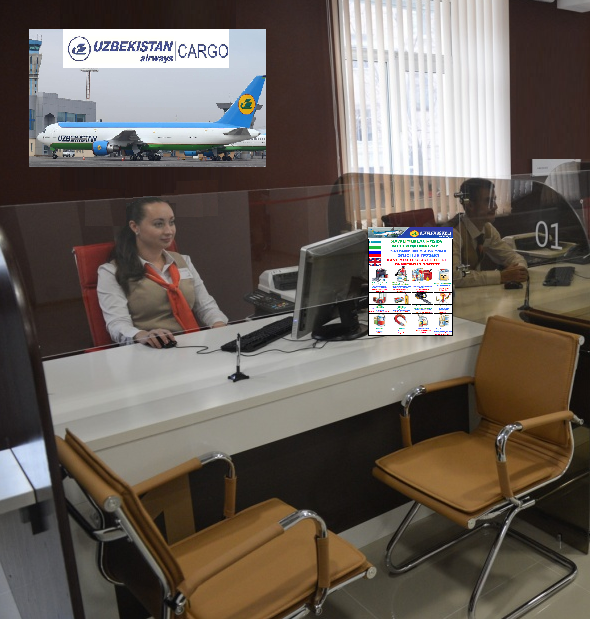 